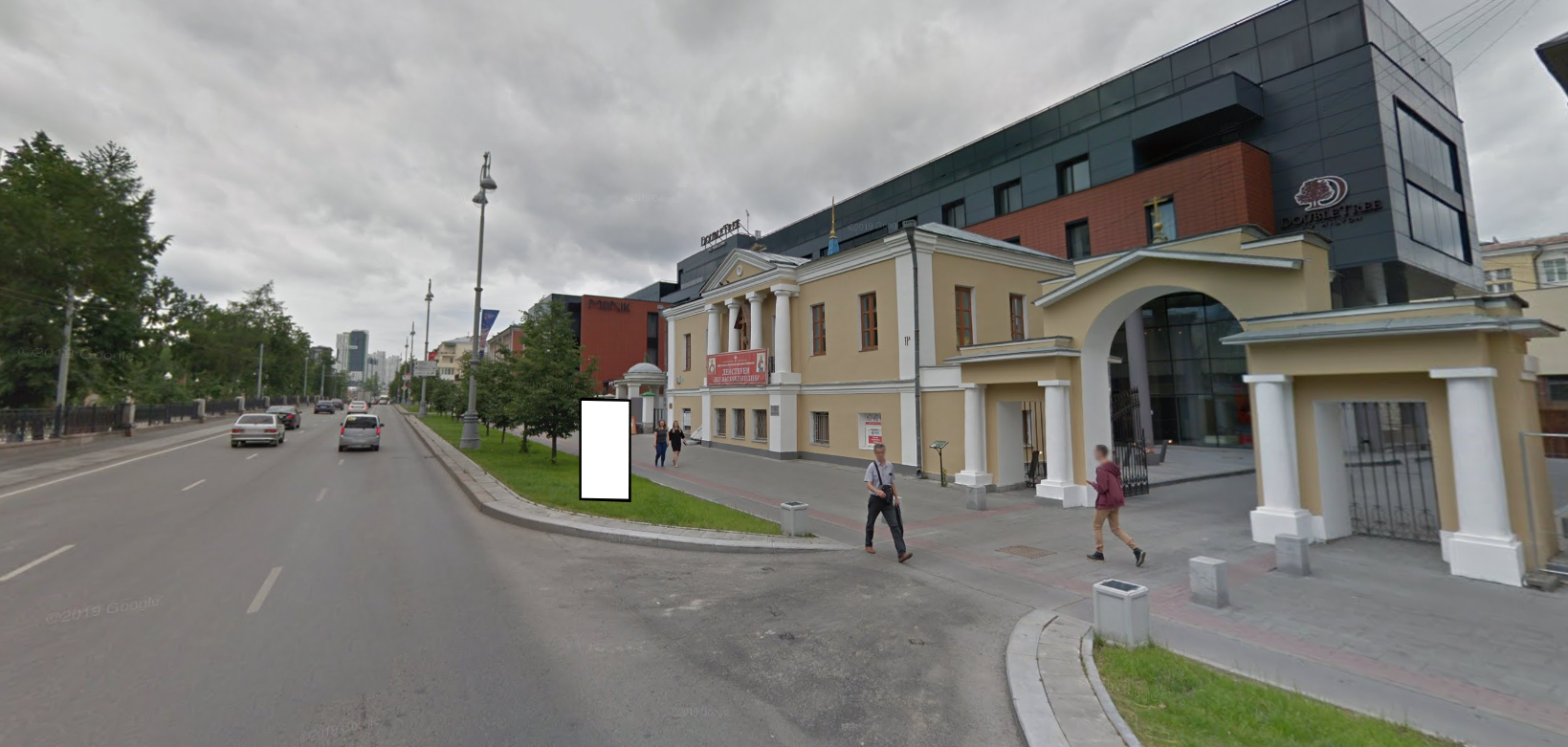 Код местаАдресТип*ВидПлощадь информационных полей, кв. мРазмеры, м (высота, ширина)Количество сторон0313202пр-т Ленина, 9а1Нестандартная6,982,73х1,282